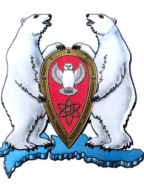 АДМИНИСТРАЦИЯ МУНИЦИПАЛЬНОГО ОБРАЗОВАНИЯ  ГОРОДСКОЙ ОКРУГ «НОВАЯ ЗЕМЛЯ»РАСПОРЯЖЕНИЕ«10» марта 2022 г. № 32г. Архангельск-55О проведении конкурса поделок «Мой пластилиновый герой»В соответствии со Стратегией социально-экономического развития МО ГО «Новая Земля» на 2022-2024 г.г., утвержденной решением Совета депутатов МО ГО «Новая Земля» от  01 декабря 2021 г. № 14, ведомственной целевой программой МО ГО «Новая Земля» «Дети Новой Земли» на 2022 год, утвержденной распоряжением администрации МО ГО «Новая Земля» от 16.12.2021 № 208, р а с п о р я ж а ю с ь:Организовать в МБДОУ Детский сад «Умка» в период с 14 марта по 28 марта 2022 года проведение конкурса поделок «Мой пластилиновый герой».            2. Сформировать комиссию по проведению конкурса в следующем составе:   Председатель комиссии:- Кочукова Марина Юрьевна - ведущий специалист отдела организационной,            кадровой и социальной работы.   Члены комиссии:    - Зырянова Светлана Владимировна - руководитель МБДОУ Детский сад «Умка»;- Шкарупа Людмила Владимировна – собственный корреспондент МБУ «Узел связи Новая Земля».       3. Поделки на конкурс принимаются из пластилина.                                                             	4. Настоящее распоряжение разместить на официальном сайте муниципального образования городской округ «Новая Земля».  	5. Контроль над исполнением настоящего распоряжения возложить на ведущего специалиста отдела организационной, кадровой и социальной работы Митеневой Е.С.И.о. главы муниципального образования                                                           А.А. Перфилов